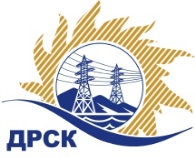 Акционерное Общество«Дальневосточная распределительная сетевая компания»Протокол № 352/МР-ВПзаседания закупочной комиссии по выбору победителя по открытому запросу цен на право заключения договора на поставку«Разъединители и запчасти к разъединителям» закупка № 96 раздел 1.2, 2.1.2, 2.2.2, 4.2 ГКПЗ 2017       ЕИС–№31704756926 (МСП)          ПРИСУТСТВОВАЛИ: члены постоянно действующей Закупочной комиссии АО «ДРСК»  2-го уровня.Форма голосования членов Закупочной комиссии: очно-заочная.        ВОПРОСЫ, ВЫНОСИМЫЕ НА РАССМОТРЕНИЕ ЗАКУПОЧНОЙ    КОМИССИИ: О  рассмотрении результатов оценки заявок Участников.О признании заявок соответствующими условиям запроса цен.Об итоговой ранжировке заявок.О выборе победителя запроса цен.РЕШИЛИ:        По вопросу № 1Признать объем полученной информации достаточным для принятия решения.Утвердить окончательные цены предложений участниковПо вопросу № 2          Признать заявки ООО "ВЭО"  (680000 г. Хабаровск, ул. Дзержинского, 65, оф. 512), ООО "ЛЭП" (197227, г. Санкт-Петербург, Комендантский пр., д. 9, лит. А, пом. 2Н.) удовлетворяющими по существу условиям запроса цен и принять их к дальнейшему рассмотрению.        По вопросу № 3          Утвердить итоговую ранжировку заявок         По вопросу № 4         Признать победителем запроса цен на поставку «Разъединители и запчасти к разъединителям» участника, занявшего первое место по степени предпочтительности для заказчика: ООО "ВЭО"  (680000 г. Хабаровск, ул. Дзержинского, 65, оф. 512)  на условиях: Стоимость предложения:  3 730 216,10 руб. без учета НДС (4 401 655,00 руб. с учетом НДС).Срок завершения поставки: до 30.06.2017г. с правом досрочной поставки по согласованию сторон.Условия оплаты: в течение 30 календарных дней с даты подписания товарной накладной (ТОРГ-12).Гарантийный срок: 60 месяцев.Предложение действительно до 31 июля 2017г.Производитель: ЗАО «ЗЭТО» г. Великие Луки.исполнитель Чуясова Е.Г.Тел. 397268город  Благовещенск«15» марта  2017года№Наименование участника и его адресПредмет заявки на участие в запросе цен1ООО "ВЭО" (680000 г. Хабаровск, ул. Дзержинского, 65, оф. 512)Цена: 4 401 655,00 руб. с НДС(цена без НДС: 3 730 216,10 руб.)2ООО "ЛЭП" (197227, г. Санкт-Петербург, Комендантский пр., д. 9, лит. А, пом. 2Н.)Цена: 4 567 156,25 руб. с НДС(цена без НДС: 3 870 471,40 руб.)Место в итоговой ранжировкеНаименование и адрес участникаЦена заявки на участие в закупке без НДС, руб.1 местоООО "ВЭО" (680000 г. Хабаровск, ул. Дзержинского, 65, оф. 512)3 730 216,10 2 местоООО "ЛЭП" (197227, г. Санкт-Петербург, Комендантский пр., д. 9, лит. А, пом. 2Н.)3 870 471,40 Ответственный секретарь Закупочной комиссии:Елисеева М.Г._____________________________